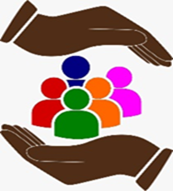 RESOLUÇÃO Nº 035/2023SÚMULA: APROVA PLANO DE AÇÃO E TERMO DE ADESÃO DO PLANO DE TRABALHO DO SERVIÇO DE PROTEÇÃO EM SITUAÇÕES DE CALAMIDADES PÚBLICAS E EMERGÊNCIAS	          O Conselho Municipal de Assistência Social de Irati – CMAS – no uso de suas atribuições que lhe confere a Lei Municipal nº 4011/2015, e Lei de Alteração nº4742/2019, bem como, as seguintes considerações:CONSIDERANDO o inciso II do Art. 204 da Constituição Federal de 1988 e o Art. 5º da Lei Orgânica da Assistência Social – LOAS, alterada pela Lei nº 12.435/2011 que determinam a participação da população por meio de organizações representativas, na formulação das políticas e no controle das ações em todos os níveis, situando à corresponsabilidade entre o poder público e a sociedade civil no acompanhamento das políticas públicas por meio da concretização de dois mecanismos: as Conferências e os Conselhos.         CONSIDERANDO a Lei Nº 8.742 de 07 de dezembro de 1993 – Lei Orgânica de Assistência Social em seu Artigo 6º que trata das ações na área de assistência social;         CONSIDERANDO a Resolução Nº 109, de 11 de novembro de 2009 que aprova a Tipificação Nacional de Serviços Socioassistenciais;         CONSIDERANDO a Lei Municipal nº 4206/2016 que institui no município de Irati o Sistema Único de Assistência Social de Irati-PR.          CONSIDERANDO a reunião ordinária do CMAS na data de 07 de  dezewmbro 2.023, em que foi lavrada a Ata 382/2023,RESOLVE:            Artigo 1º - Aprovar “ad referendum” Plano de Ação e Termo De Adesão do Plano de trabalho do Serviço De Proteção Em Situações De Calamidades Públicas E Emergências, ano de 2024, no valor de R$6.000,00 (seis mil reais).             Artigo 3º- Esta Resolução entra em vigor na data de sua publicação, revogadas as disposições em      contrário.Irati, 05 de dezembro de 2023.Bruna Caroline PieguesPresidente do Conselho Municipal de Assistência Social - CMAS